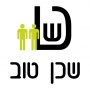 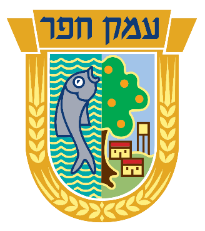 בס"דאדר ב' תשע"ט                                                                                            01/04/19בעל/ת משק חקלאי? בעל/ת עסק? בעל/ת מפעל? תושבי עמק-חפר היקרים, אנו המתנדבים ב"שכן-טוב" מיזם שהקים הרב חיים טובולסקי ז"ל תושב כפר-הרוא"ה ורבה של חיבת ציון מעל יובל שנים, מזמינים אתכם להיות שותפים אתנו במפעל החסד שלנו בעמק-חפר.המתנדבים שלנו מחלקים בכל שבוע סל מזון למשפחות מעוטי יכולת בעמק בתיאום עם מחלקת הרווחה במועצה. לא ניתן לתאר כמה המשפחות אסירות תודה ושמחות על העזרה והמפגש השבועי עם המתנדבים.   צרכי עמך מרובים .תקופת החגים מאופיינת במיוחד בלחץ כלכלי לאור ההוצאות הכספיות הרבות ואנחנו משתדלים לסייע לכל מי שפונה.בימים אלו אנחנו נערכים לחלוקת סלי-מזון לקראת חג הפסח הבעל"ט. "קמחא – דפסחא" הינו מנהג קדום לחלק לפני חג הפסח לעניים ובמיוחד ל"עניי-עירך" מצרכי מזון אפשרויות השותפות במיזם גדולות ומתאימות לכולם : אימוץ משפחה וחלוקת המצרכים, תרומת מוצרים, תוצרת חקלאית וכו'את המוצרים, כשרים לפסח בלבד ניתן להביא ביום ראשון ט' בניסן(14/4) עד שעה 18:00 לבית העם בכפר-הרא"ה. אתם תהיו שותפים ואנחנו נשתדל להיות שליחים נאמנים. כי אין דרך קלה ופשוטה יותר מזו כדי להיות שותף התקשרו 0505544990 (פיני)0508183400            (יגאל)                        לא בשבת!כתובת מייל: shacen.tov.k.h@gmail.com"שכן-טוב" מפעל החסד שלנו בעמק-חפר